DSWD DROMIC Terminal Report on theMw 6.6 Earthquake Incident in Cataingan, Masbate09 September 2020, 4PMSituation OverviewThis is the final report on the 6.6 magnitude earthquake on 18 August 2020 at 8:03 AM thath jolted the municipality of Cataingan, Masbate (11.96°N, 124.03°E - 007 km S 29° E) with a tectonic origin and a depth of focus of 21 km. The earthquake was also felt in the neighboring municipalities of Masbate.Source: DOST-PHIVOLCS Earthquake BulletinStatus of Affected Families / PersonsA total of 1,524 families or 6,474 persons were affected by the earthquake incident in 58 Barangays in Masbate Province (see Table 1).Table 1. Number of Affected Families / Persons Note: The decrease in the figure is based on the final report submitted by the Field Office Region VSource: DSWD-FO VStatus of Displaced Families / PersonsInside Evacuation CenterA total of 327 families or 1,327 persons took temporary shelter in 15 evacuation centers (see Table 2).Table 2. Number of Displaced Families / Persons Inside Evacuation CentersSource: DSWD-FO VOutside Evacuation CenterA total of 10 families or 42 persons took temporary shelter with their relatives and/or friends (see Table 3). Table 3. Number of Displaced Families / Persons Outside Evacuation CentersSource: DSWD-FO VDamaged HousesThere are 1,305 damaged houses; of which, 138 are totally damaged and 1,167 are partially damaged (see Table 4).Table 4. Number of Damaged Houses Note: The decrease in the figure is based on the final report submitted by the Field Office Region VSource: DSWD-FO VAssistance ProvidedA total of ₱590,478.36 worth of assistance was provided by DSWD to the affected families (see Table 5).Table 5. Cost of Assistance Provided to Affected Families / PersonsSource: DSWD-FO VDSWD DISASTER RESPONSE INFORMATION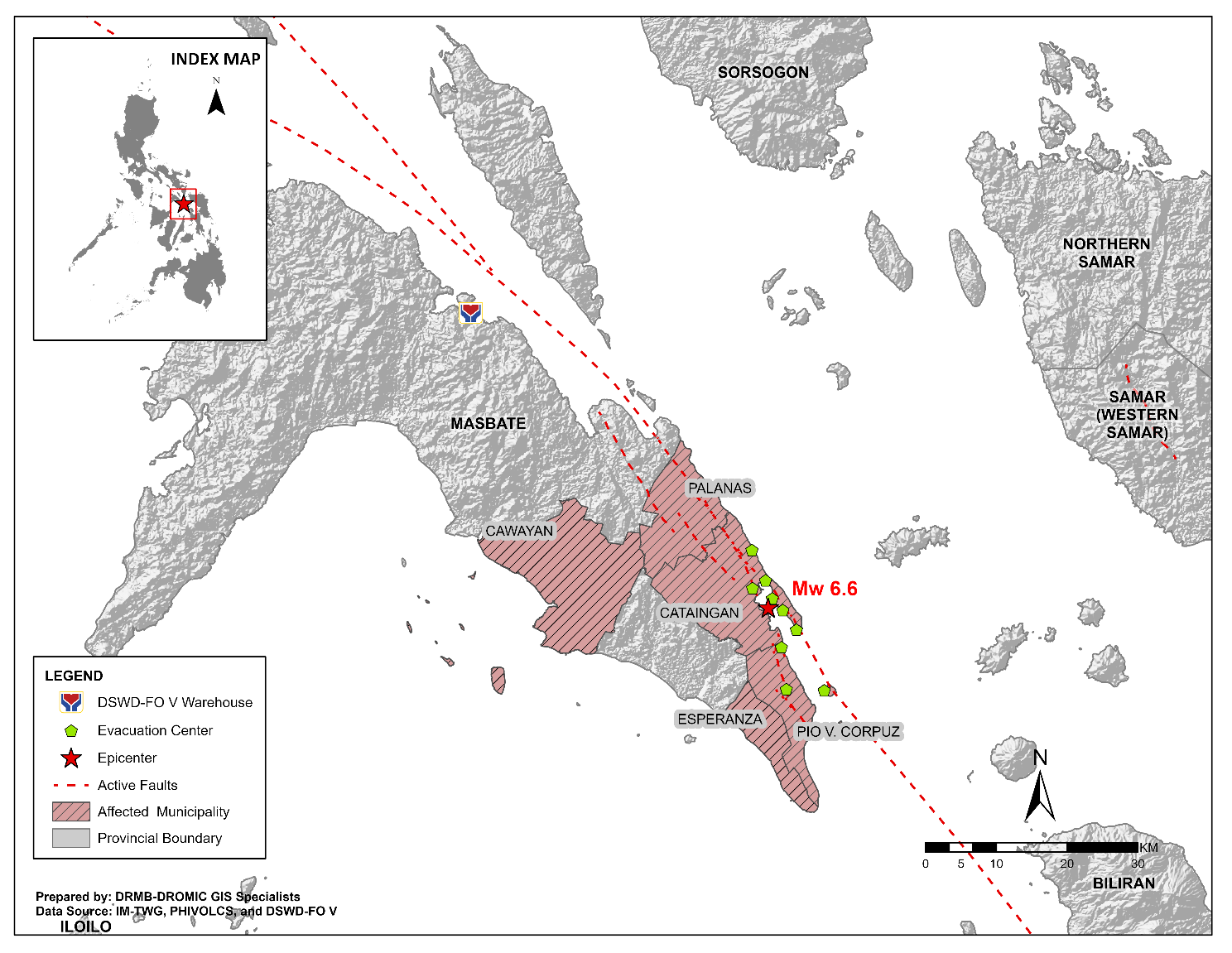 Situational ReportsDSWD-FO V*****The Disaster Response Operations Monitoring and Information Center (DROMIC) of the DSWD-DRMB continues to closely coordinate with DSWD-FO V for any request of Technical Assistance and Resource Augmentation (TARA).Prepared by:MARIE JOYCE G. RAFANANMARIEL B. FERRARIZRODEL V. CABADDUReleasing OfficerPHOTO DOCUMENTATION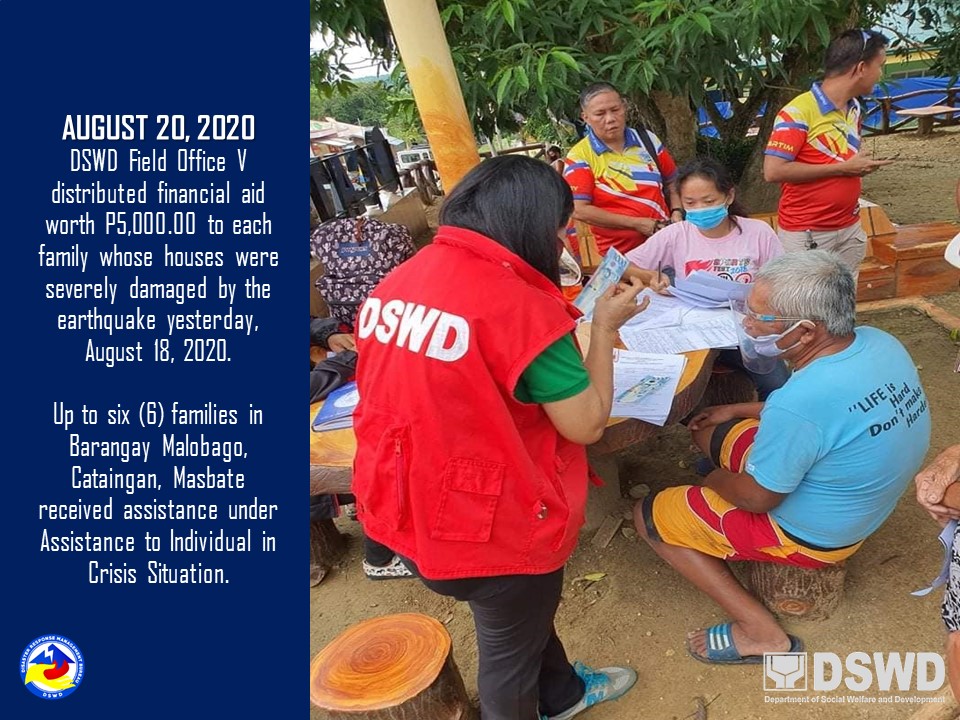 REGION / PROVINCE / MUNICIPALITY REGION / PROVINCE / MUNICIPALITY  NUMBER OF AFFECTED  NUMBER OF AFFECTED  NUMBER OF AFFECTED REGION / PROVINCE / MUNICIPALITY REGION / PROVINCE / MUNICIPALITY  NUMBER OF AFFECTED  NUMBER OF AFFECTED  NUMBER OF AFFECTED REGION / PROVINCE / MUNICIPALITY REGION / PROVINCE / MUNICIPALITY  Barangays  Families  Persons REGION / PROVINCE / MUNICIPALITY REGION / PROVINCE / MUNICIPALITY  Barangays  Families  Persons GRAND TOTALGRAND TOTAL 58 1,524 6,474 REGION VREGION V 58 1,524 6,474 MasbateMasbate 58 1,524 6,474 Cataingan27 929  3,928 Cawayan2 10 50 Esperanza3 13 56 Palanas12 205 933 Pio V. Corpuz (Limbuhan)14 367  1,507 REGION / PROVINCE / MUNICIPALITY REGION / PROVINCE / MUNICIPALITY  NUMBER OF EVACUATION CENTERS (ECs)  NUMBER OF EVACUATION CENTERS (ECs)  NUMBER OF DISPLACED  NUMBER OF DISPLACED  NUMBER OF DISPLACED  NUMBER OF DISPLACED REGION / PROVINCE / MUNICIPALITY REGION / PROVINCE / MUNICIPALITY  NUMBER OF EVACUATION CENTERS (ECs)  NUMBER OF EVACUATION CENTERS (ECs)  INSIDE ECs  INSIDE ECs  INSIDE ECs  INSIDE ECs REGION / PROVINCE / MUNICIPALITY REGION / PROVINCE / MUNICIPALITY  NUMBER OF EVACUATION CENTERS (ECs)  NUMBER OF EVACUATION CENTERS (ECs)  Families  Families  Persons  Persons REGION / PROVINCE / MUNICIPALITY REGION / PROVINCE / MUNICIPALITY  CUM  NOW  CUM  NOW  CUM  NOW GRAND TOTALGRAND TOTAL15 -  327 - 1,327 - REGION VREGION V15 -  327 - 1,327 - MasbateMasbate15 -  327 - 1,327 - Cataingan11  -  164  -  678  - Pio V. Corpuz (Limbuhan)4  -  163  -  649  - REGION / PROVINCE / MUNICIPALITYREGION / PROVINCE / MUNICIPALITYNUMBER OF DISPLACEDNUMBER OF DISPLACEDNUMBER OF DISPLACEDNUMBER OF DISPLACEDREGION / PROVINCE / MUNICIPALITYREGION / PROVINCE / MUNICIPALITYOUTSIDE ECsOUTSIDE ECsOUTSIDE ECsOUTSIDE ECsREGION / PROVINCE / MUNICIPALITYREGION / PROVINCE / MUNICIPALITYFamiliesFamiliesPersonsPersonsREGION / PROVINCE / MUNICIPALITYREGION / PROVINCE / MUNICIPALITYCUMNOWCUMNOWGRAND TOTALGRAND TOTAL10-42 - REGION VREGION V10 - 42-MasbateMasbate10 - 42-Cataingan10 - 42- REGION / PROVINCE / MUNICIPALITY REGION / PROVINCE / MUNICIPALITY NO. OF DAMAGED HOUSES NO. OF DAMAGED HOUSES NO. OF DAMAGED HOUSES REGION / PROVINCE / MUNICIPALITY REGION / PROVINCE / MUNICIPALITY  Total  Totally  Partially GRAND TOTALGRAND TOTAL1,305  138 1,167 REGION VREGION V1,305  138 1,167 MasbateMasbate1,305  138 1,167 Cataingan 796  112  684 Cawayan 10  -  10 Esperanza 13  -  13 Palanas 206  10  196 Pio V. Corpuz (Limbuhan) 280  16  264 REGION / PROVINCE / MUNICIPALITY REGION / PROVINCE / MUNICIPALITY  COST OF ASSISTANCE  COST OF ASSISTANCE  COST OF ASSISTANCE  COST OF ASSISTANCE  COST OF ASSISTANCE REGION / PROVINCE / MUNICIPALITY REGION / PROVINCE / MUNICIPALITY  DSWD  LGU  NGOs  OTHERS  GRAND TOTAL GRAND TOTALGRAND TOTAL590,478.36 -  -  - 590,478.36REGION VREGION V590,478.36 -  -  - 590,478.36MasbateMasbate                 590,478.36 -  -  -                       590,478.36Cataingan 366,058.60 - - -  366,058.60 Palanas 83,419.76 - - -  83,419.76 Pio V. Corpuz (Limbuhan)                     141,000.00- - - 141,000.00DATESITUATIONS / ACTIONS UNDERTAKEN08 September 2020DSWD-FO V submitted their terminal report29 August 2020DSWD-FO V released 1,103 family food packs, 11 rolls of laminated sacks and 4 tents amounting to a total of ₱590,478.36 as augmentation support to LGUs of Cataingan, Palanas and Pio V. Corpuz.DSWD-FO V extended ₱5,000.00 worth of financial assistance thru AICS to each family with totally damaged houses in Cataingan, Pio V. Corpuz and Palanas, Masbate. A total of ₱500,000.00 was provided to 100 families.DSWD-FO V in coordination with the Philippine Navy transported additional 1,000 family food packs amounting to ₱412,980.00 to Masbate.DSWD FO V conducted Critical Incident Stress Debriefing (CISD) to the residents of Brgy. Matayum who are affected with by the Earthquake.DSWD-FO V transported 400 family food packs, 10 family tents, 100 rolls laminated sacks for augmentation to LGUs affected in Masbate.DSWD-FO V transported additional 2,000 FFPs amounting to Masbate in coordination with the Navy.DSWD-FO V continuously conducts assessment as to the needs of the affected families for possible augmentation.The Resource Operation Section ensures the availability of family food packs and non-food items as need arises.PAT and MAT members in Masbate Province are activated and instructed to coordinate with the P/MDRRMOs, C/MSWDOs for significant reports and updates on the 6.6 magnitude earthquake.DSWD-FO V DRMD continuous to monitor updates and information relative to the 6.6 magnitude earthquake.